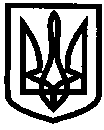 УКРАЇНАУПРАВЛІННЯ ОСВІТИІЗЮМСЬКОЇ МІСЬКОЇ РАДИХАРКІВСЬКОЇ ОБЛАСТІ23.10.2019										№ 397Про запобігання дитячому травматизму під час осінніх канікул 2019/2020 навчального рокуНа виконання Законів України «Про освіту», «Про загальну середню освіту», «Про охорону дитинства», «Про пожежну безпеку», «Про дорожній рух», наказів МОНУ від 26.12.2017 року №1669 “Про затвердження Положення про організацію роботи з охорони праці та безпеки життєдіяльності учасників освітнього процесу в установах і закладах освіти” (зареєстровано в Міністерстві юстиції України 23 січня 2018 р. за N 100/31552), від 16.05.2019 №659 “Про затвердження Положення про порядок розслідування нещасних випадків, що сталися із здобувачами освіти під час освітнього процесу (зареєстровано в Міністерстві юстиції України  13 червня 2019 р. за N 612/33583),  Положення про порядок розслідування нещасних випадків, що сталися із здобувачами освіти під час освітнього процесу, Порядку розслідування та обліку нещасних випадків невиробничого характеру, затвердженим постановою Кабінету Міністрів України від 22 березня 2001 року N 270 (зі змінами). листа ДНО ХОДА від 19.02.2018 №01-31/690 «Щодо виконання Плану першочергових заходів з профілактики травматизму невиробничого характеру в Харківській області», наказу управління освіти Ізюмської міської ради Харківської області від 27.08.2019 №282 «Про організацію роботи з безпеки життєдіяльності учасників освітнього процесу в закладах освіти міста Ізюм» з метою запобігання дитячому травматизму під час проведення осінніх канікул 2019/2020 навчального року,НАКАЗУЮ:Керівникам закладів загальної середньої освіти :1.1. Ужити необхідних заходів щодо організованого та безпечного проведення шкільних канікул, навчальних екскурсій в закладах загальної середньої освіти.Упродовж осінніх канікул2019/2020 навчального року1.2. Забезпечити дієвий контроль за безумовним дотриманням правил та заходів безпеки під час канікул, навчальних екскурсій.Упродовж осінніх канікул2019/2020 навчального року1.3. Забезпечити неухильне виконання Законів України «Про дорожній рух», «Про пожежну безпеку», «Про забезпечення санітарного та епідемічного благополуччя населення», Кодексу цивільного захисту України в частині проведення відповідної роботи щодо запобігання всім видам дитячого травматизму, Положення про організацію роботи з охорони праці та безпеки життєдіяльності учасників освітнього процесу в установах і закладах освіти, затвердженого наказом Міністерства освіти і науки України  від 26.12.2017 № 1669, зареєстрованого у Міністерстві юстиції України 23 січня 2018 р. за N 100/31552.Упродовж осінніх канікул2019/2020 навчального року1.4. Організувати проведення цільових інструктажів, напередодні осінніх канікул, з учасниками освітнього процесу з питань безпеки життєдіяльності.До початку осінніх канікул2019/2020 навчального року1.5. При організації екскурсій, подорожей дотримуватися вимог Інструкції щодо організації та проведення екскурсій і подорожей з учнівською та студентською молоддю, затвердженої наказом Міністерства освіти і науки України від 02.10.2014 № 1124, зареєстрованого в Міністерстві юстиції України від 27.10.2014 за № 1341/26118, листа Департаменту науки і освіти Харківської обласної державної адміністрації від 26.01.2018 року №01-32/399 «Про організацію туристсько – краєзнавчої роботи», наказу управління освіти від 27.08.2019 року №283 «Про організацію екскурсійної та туристсько – краєзнавчої роботи в 2019/2020 навчальному році».Упродовж осінніх канікул2019/2020 навчального року1.6. Провести відповідну роз’яснювальну роботу з учнями та вихованцями щодо дотримання правил безпечної поведінки з легкозаймистими та токсичними речовинами, вибухонебезпечними предметами, дотримання правил пожежної безпеки і безпеки дорожнього руху тощо.До початку осінніх канікул2019/2020 навчального року1.7. Про всі випадки дитячого травматизму з учнями та вихованцями негайно інформувати управління освіти за телефоном: 2-21-14 та письмово, не порушуючи встановлених термінів відповідно до вимог чинного законодавства. Упродовж осінніх канікул2019/2020 навчального року2. Контроль за виконанням даного наказу покласти на начальника відділу змісту і якості освіти управління освіти Ізюмської міської ради Харківської області Васько Н.О.Начальник  управління освіти                    		О.В.БезкоровайнийФілонова